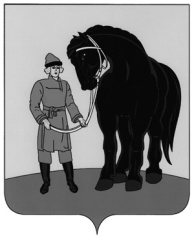 Администрация Гаврилово-Посадского муниципального районаСводный ГОДОВОЙ ДОКЛАДо ходе реализации и оценке эффективности муниципальных программ Гаврилово-Посадского муниципального района и Гаврилово-Посадского городского поселенияза 2017 годГаврилов Посад -2018I. Общие сведенияСводный годовой доклад  о ходе реализации и оценке эффективности муниципальных программ за 2017 год (далее – сводный доклад) подготовлен в соответствии Бюджетным кодексом Российской Федерации, постановлением администрации Гаврилово-Посадского муниципального района  от 23.08.2013  № 403-п  «Об утверждении Порядка разработки, реализации и оценке эффективности муниципальных программ Гаврилово-Посадского муниципального района», постановлением администрации Гаврилово-Посадского муниципального района  от 11.09.2013  № 445-п «Об утверждении Методических указаний по разработке и реализации муниципальных программ Гаврилово-Посадского муниципального района». Муниципальная программа – это документ стратегического планирования, содержащий комплекс планируемых мероприятий, взаимоувязанных по задачам, срокам осуществления, исполнителям и ресурсам, и обеспечивающих наиболее эффективное достижение целей и решение задач социально-экономического развития района. Целью формирования и реализации муниципальных программ является не охват расходов на выполнение какой-либо функции, а необходимость решения крупных, значимых социально-экономических задач, стоящих перед районом.Программы разработаны и реализуются во всех социально важных направлениях, что позволяет непосредственно через индикаторы и показатели контролировать достижение целей и задач социально-экономического развития Гаврилово-Посадского муниципального района. В 2017 году на территории Гаврилово-Посадского муниципального района  реализовывались 17  муниципальных программ Гаврилово-Посадского муниципального района и 10 муниципальных  программ Гаврилово-Посадского городского поселения: - «Развитие культуры Гаврилово-Посадского муниципального района»на 2017-2020 годы, утвержденная постановлением администрации Гаврилово-Посадского муниципального района  от 11.11.2016 № 552-п;- «Развитие физической культуры, спорта и повышение эффективности реализации молодёжной политики Гаврилово-Посадского муниципального района» на 2017-2020 годы, утвержденная постановлением администрации Гаврилово-Посадского муниципального района  от 11.11.2016 № 553-п;- «Социальная поддержка граждан и общественных организаций Гаврилово-Посадского муниципального района» на 2017-2020 годы, утвержденная постановлением администрации Гаврилово-Посадского муниципального района  от 11.11.2016 № 554-п;- «Развитие системы образования Гаврилово-Посадского муниципального района» на 2017-2020 годы, утвержденная постановлением администрации Гаврилово-Посадского муниципального района  от 11.11.2016 № 561-п;- «Развитие газификации Гаврилово-Посадского муниципального района» на 2014-2020 годы, утвержденная постановлением администрации Гаврилово-Посадского муниципального района  от 13.11.2013 № 564-п;- «Развитие транспортной системы Гаврилово-Посадского муниципального района» на 2017-2020 годы, утвержденная постановлением администрации Гаврилово-Посадского муниципального района  от 11.11.2016 № 560-п;- «Обеспечение доступным и комфортным жильем, объектами инженерной инфраструктуры населения   Гаврилово-Посадского муниципального района» на 2014-2020 годы, утвержденная постановлением администрации Гаврилово-Посадского муниципального района  от 13.11.2013 № 566-п;- «Улучшение экологической обстановки  Гаврилово-Посадского муниципального района» на 2014-2020 годы, утвержденная постановлением администрации Гаврилово-Посадского муниципального района  от 13.11.2013 № 567-п;- «Экономическое развитие Гаврилово-Посадского муниципального района» на 2014-2020 годы, утвержденная постановлением администрации Гаврилово-Посадского муниципального района  от 13.11.2013 № 568-п;- Развитие сельского хозяйства и регулирование рынков сельскохозяйственной продукции, сырья и продовольствия в Гаврилово-Посадском муниципальном районе» на 2014-2020 годы, утвержденная постановлением администрации Гаврилово-Посадского муниципального района  от 13.11.2013 № 571-п; - «Организация деятельности органов местного самоуправления  Гаврилово-Посадского муниципального района» на 2017-2020 годы, утвержденная постановлением администрации Гаврилово-Посадского муниципального района  от 11.11.2016 № 550-п;- «Совершенствование работы органов местного самоуправления Гаврилово-Посадского муниципального района» на 2017-2020 годы, утвержденная постановлением администрации Гаврилово-Посадского муниципального района  от 11.11.2016 № 551-п;- «Долгосрочная сбалансированность и устойчивость консолидированного бюджета Гаврилово-Посадского муниципального района» на 2017-2020 годы, утвержденная постановлением администрации Гаврилово-Посадского муниципального района  от 11.11.2016 № 555-п;- «Обеспечение доступным и комфортным жильем граждан сельских поселений Гаврилово-Посадского муниципального района» на 2017-2020 годы, утвержденная постановлением администрации Гаврилово-Посадского муниципального района  от 11.11.2016 № 557-п;- «Организация обеспечения населения в сельских поселениях Гаврилово-Посадского муниципального района коммунальными услугами и топливом» на 2017-2020 годы, утвержденная постановлением администрации Гаврилово-Посадского муниципального района  от 11.11.2016 № 556-п;- «Участие в организации деятельности по сбору и транспортированию твердых бытовых отходов в сельских поселениях Гаврилово-Посадского муниципального района» на 2017-2020 годы, утвержденная постановлением администрации Гаврилово-Посадского муниципального района  от 11.11.2016 № 559-п;- Организация ритуальных услуг и содержание мест захоронения в сельских поселениях Гаврилово-Посадского муниципального района» на 2017-2020 годы, утвержденная постановлением администрации Гаврилово-Посадского муниципального района  от 11.11.2016 № 558-п;- «Поддержка и развитие малого и среднего предпринимательства в Гаврилово-Посадском городском поселении»,  утвержденная постановлением администрации Гаврилово-Посадского городского поселения  от 21.11.2014 № 130-п;- «Развитие культуры в Гаврилово-Посадском городском поселении»,  утвержденная постановлением администрации Гаврилово-Посадского городского поселения  от 21.11.2014 № 134-п;- «Развитие физической культуры, спорта и молодежной политики  Гаврилово-Посадского городского поселения»,  утвержденная постановлением администрации Гаврилово-Посадского городского поселения  от 27.11.2014 № 138-п;- «Социальная поддержка граждан Гаврилово-Посадского городского поселения»,  утвержденная постановлением администрации Гаврилово-Посадского городского поселения  от 03.12.2014 № 143-п;- «Управление муниципальным имуществом Гаврилово-Посадского городского поселения Гаврилово-Посадского муниципального района»,  утвержденная постановлением администрации Гаврилово-Посадского городского поселения  от 11.11.2016 № 562-п;- «Развитие транспортной системы Гаврилово-Посадского городского поселения»,  утвержденная постановлением администрации Гаврилово-Посадского городского поселения  от 21.11.2014 № 134-п;- «Обеспечение доступным и комфортным жильем и жилищно-коммунальными услугами граждан Гаврилово-Посадского городского поселения»,  утвержденная постановлением администрации Гаврилово-Посадского городского поселения  от 27.11.2014 № 137-п;- «Благоустройство территории Гаврилово-Посадского городского поселения»,  утвержденная постановлением администрации Гаврилово-Посадского городского поселения  от 21.11.2014 № 131-п;- «Пожарная безопасность и защита населения и территории  Гаврилово-Посадского городского поселения от чрезвычайных ситуаций»,  утвержденная постановлением администрации Гаврилово-Посадского городского поселения  от 21.11.2014 № 133-п;- «Долгосрочная сбалансированность и устойчивость бюджета  Гаврилово-Посадского городского поселения»,  утвержденная постановлением администрации Гаврилово-Посадского городского поселения  от 24.10.2014 № 122-п;С целью информирования общественности о действующих в Гаврилово-Посадском муниципальном районе муниципальных программах все они в актуальной редакции размещены на официальном сайте Гаврилово-Посадской администрации. Для осуществления контроля реализации муниципальных программ по итогам каждого квартала 2017 года проведены мониторинги их реализации, подготовлены промежуточные отчеты.В соответствии с требованиями Порядка № 403-п от 23.08.2013  ответственные исполнители муниципальных программ до 15 февраля года, следующего за отчетным, подготавливают и направляют в отдел экономического развития, торговли и муниципального заказа годовой отчет о ходе реализации и оценке эффективности муниципальных программ.Сводный годовой доклад составляется в соответствии с Методическими указаниями № 445-п от 11.09.2013 и сформирован на основе 27 годовых отчетов ответственных исполнителей. Муниципальные программы, реализуемые в 2017 году на территории муниципального района носят среднесрочный и долгосрочный характер: на выполнение всех мероприятий в течение 3 лет рассчитана - 1 программа, 4-летний период - 12 программ, на 5-летний период – 2 программы, на 6-летний период – 7 программ, на 7-летний период – 5 программ. Все программы продолжают действовать в 2018 году.Отделом экономического развития, торговли и муниципального заказа на основе данных, предоставленных ответственными исполнителями, проведен анализ степени достижения целевых индикаторов муниципальных программ.В целом наблюдается планомерная работа ответственных исполнителей муниципальных программ по реализации программных мероприятий. По итогам 2017 года из 126 индикаторов 27 муниципальных программ выполнены, либо перевыполнены 112  показателей.  В 22 муниципальных программах основные запланированные на отчетный период значения индикаторов достигнуты в полном объеме. В остальных программах результат достижения  целевых индикаторов составляет менее 100 %:- Развитие сельского хозяйства и регулирование рынков сельскохозяйственной продукции, сырья и продовольствия в Гаврилово-Посадском муниципальном районе» - 79,7%;- «Развитие газификации Гаврилово-Посадского муниципального района»- 61,9%; - «Развитие транспортной системы Гаврилово-Посадского муниципального района» - 99,1%; - «Улучшение экологической обстановки  Гаврилово-Посадского муниципального района» - 90,8%;- «Обеспечение доступным и комфортным жильем и жилищно-коммунальными услугами граждан Гаврилово-Посадского городского поселения» - 60,1%,  Негативное влияние на достижение запланированных значений индикаторов оказало сокращение финансирования мероприятий муниципальных программ.В соответствии с требованиями Порядка и Методических указаний ответственными исполнителями муниципальных программ в составе отчетов о реализации программ представлена информация об использовании бюджетных ассигнований, а также информация о фактических расходах бюджетов и внебюджетных источников.Согласно решению Совета Гаврилово-Посадского муниципального района  от 30 ноября  2016 г. № 110 «О бюджете Гаврилово-Посадского муниципального района  на 2017 год и плановый период 2018 и 2019 годов » ( в редакции от 22.02.2017 № 130, от 23.03.2017 № 132, от 29.03.2017 № 133, от 07.07.2017 № 144, от 30.08.2017 № 157, от 25.10.2017 №161, от 27.12.2017 № 174), на реализацию муниципальных программ из бюджета на 2017 год выделено 249789,072  тыс.  рублей, в т.ч. средства федерального бюджета – 13133,604 тыс. руб., областного бюджета – 93941,650 тыс. руб.,  районного бюджета – 142713,817 тыс. руб. Доля программных расходов  к общему объему расходов составила 91,3 %.Фактическое исполнение бюджетных назначений по муниципальным  программам в 2017 году составило 238698,801 тыс. рублей или  95,6 % от плана, в том числе за счет средств:бюджета Гаврилово-Посадского муниципального района – 140690,114 тыс. рублей;           - вышестоящих бюджетов – 98008,686 тыс. рублей.Для сравнения, за 2016 год показатель исполнения мероприятий муниципальных программ за счет всех бюджетных источников составил 98,6%   от плана.Наименьший уровень кассового исполнения отмечен по муниципальной программе : - ««Развитие сельского хозяйства и регулирование рынков сельскохозяйственной продукции, сырья и продовольствия в Гаврилово-Посадском муниципальном районе» - 65,7%.По остальным муниципальным программам уровень кассового исполнения достигнут практически 100 %.Согласно решению  Совета Гаврилово-Посадского городского поселения  от 30 ноября 2016 г. № 61 «О бюджете Гаврилово-Посадского городского поселения  на 2017 год  и плановый период 2018 и 2019 годов» ( в редакции от 13.01.2017 № 67, от 28.04.2017 № 79, от 31.08.2017 № 88, от 31.10.2017 № 95, от 25.12.2017 № 103), ), на реализацию муниципальных программ из бюджета городского поселения на 2017 год выделено 45896,883  тыс.  рублей, в т.ч. средства федерального бюджета – 2229,445 тыс. руб., областного бюджета – 4718,171 тыс. руб.,  районного бюджета – 38949,265 тыс. руб. Доля программных расходов  к общему объему расходов составила 94,6 %.Фактическое исполнение бюджетных назначений по муниципальным  программам в 2017 году составило 44940,215 тыс. рублей или 98 % от плана, в том числе за счет средств:бюджета Гаврилово-Посадского городского поселения – 38079,820 тыс. рублей;- вышестоящих бюджетов – 6860,393 тыс. рублей.Для сравнения, за 2016 год показатель исполнения мероприятий муниципальных программ за счет всех бюджетных источников составил 98,5%   от плана.Наименьший уровень кассового исполнения  отмечен по муниципальной программе : - «Развитие транспортной системы Гаврилово-Посадского городского поселения» - 83,3%;По остальным муниципальным программам уровень кассового исполнения достигнут практически 100 %.В течение 2017 года принято 68    нормативных актов по внесению изменений в муниципальные программы. Основной причиной внесения изменений было изменение объемов финансирования муниципальных программ.Наибольшая часть –60,9 % (78,7%)  бюджетных расходов Гаврилово-Посадского муниципального района, предусмотренных на финансирование муниципальных программ, была направлена на отрасль «Образование». Остальная часть – 39,1 %,  бюджетных ассигнований, направленных на реализацию муниципальных программ, разделилась следующим образом: на отрасль «Культура» - 5,8% , на отрасль «Физическая культура и молодежная политика» –2,3% (1,8%), на отрасль «Экономическое развитие» – 1,4% (1,6%) , на отрасль «Улучшение экологической обстановки» - 0,4% (0,5%), на отрасль «Сельское хозяйство» - 7,6% (2,1%), на социальную поддержку граждан  – 0,8% (1%), на развитие транспортной системы – 2,2% (2,3%), прочие отрасли – 18,6%.Наибольшая часть бюджетных расходов Гаврилово-Посадского городского поселения, предусмотренных на финансирование муниципальных программ, была направлена на отрасль «Благоустройство» - 46,9% (37%) и на отрасль «Культура»- 29,8% (37,2). Остальная часть – 23,3%,  бюджетных ассигнований, направленных на реализацию муниципальных программ, разделилась следующим образом:  на отрасль «Физическая культура и молодежная политика» – 0,3% (0,6%) , на отрасль «Пожарная безопасность» - 0,5% (1%), на развитие транспортной системы – 12,4% (7,9%), на отрасль «Жилищная политика и коммунальная инфраструктура» -7,7% (12,9%), прочие отрасли –2,4 %.В соответствии с «Порядком разработки, реализации и оценки эффективности муниципальных программ Гаврилово-Посадского муниципального района» отделом экономического развития, торговли и муниципального заказа  была проведена оценка эффективности реализации муниципальных программ в 2017 году.Согласно полученным результатам в 2017 году эффективными признаны 22 программы, умеренно эффективными –5 программ, в т.ч.  «Развитие газификации Гаврилово-Посадского муниципального района», Развитие сельского хозяйства и регулирование рынков сельскохозяйственной продукции, сырья и продовольствия в Гаврилово-Посадском муниципальном районе», «Участие в организации деятельности по сбору и транспортированию твердых бытовых отходов в сельских поселениях Гаврилово-Посадского муниципального района»,  «Развитие транспортной системы Гаврилово-Посадского городского поселения», «Обеспечение доступным и комфортным жильем и жилищно-коммунальными услугами   Гаврилово-Посадского  городского поселения».На ход реализации муниципальных программ в 2017 году повлиял ряд факторов:- бюджетный дефицит и, вследствие этого, недостаточное финансирование муниципальных программ, что не позволило в полной мере реализовать программные мероприятия;- организационные факторы, связанные с вопросами управления ходом реализации муниципальных программ и формированием отчетных материалов.Сведения об оценке эффективности реализации муниципальных программ Гаврилово-Посадского муниципального района№ п/пНаименование программы/ подпрограммыНаименование программы/ подпрограммыОбъем бюджетных ассигнований на 2017 год, тыс.руб.Кассовые расходы (по состоянию на 01.01.2018), тыс.руб.Оценка эффективности реализации в 2017 г.%Выполнение плановых значений целевых индикаторов за 2017 год %Предложения о целесообразности продолжения или прекращения реализации, изменений начиная с очередного финансового года утвержденных ПрограммСведения о реализации мероприятий Программ Гаврилово-Посадского муниципального районаСведения о реализации мероприятий Программ Гаврилово-Посадского муниципального районаСведения о реализации мероприятий Программ Гаврилово-Посадского муниципального районаСведения о реализации мероприятий Программ Гаврилово-Посадского муниципального районаСведения о реализации мероприятий Программ Гаврилово-Посадского муниципального районаСведения о реализации мероприятий Программ Гаврилово-Посадского муниципального района1Развитие культуры Гаврилово-Посадского муниципального районаРазвитие культуры Гаврилово-Посадского муниципального района14031,87414029,39599,9100эффективная1.1Аналитическая подпрограмма «Обеспечение деятельности МБУ «Центр русского народного творчества Гаврилово-Посадского муниципального района Ивановской области»Аналитическая подпрограмма «Обеспечение деятельности МБУ «Центр русского народного творчества Гаврилово-Посадского муниципального района Ивановской области»8045,5428045,542100,01.1Аналитическая подпрограмма «Обеспечение деятельности МБУ «Центр русского народного творчества Гаврилово-Посадского муниципального района Ивановской области»Аналитическая подпрограмма «Обеспечение деятельности МБУ «Центр русского народного творчества Гаврилово-Посадского муниципального района Ивановской области»1.2Аналитическая подпрограмма «Развитие дополнительного образования детей»Аналитическая подпрограмма «Развитие дополнительного образования детей»3558,5133556,03399,91.2Аналитическая подпрограмма «Развитие дополнительного образования детей»Аналитическая подпрограмма «Развитие дополнительного образования детей»1.3Аналитическая подпрограмма «Организация культурно-массовых мероприятий»Аналитическая подпрограмма «Организация культурно-массовых мероприятий»558,541558,5411001.3Аналитическая подпрограмма «Организация культурно-массовых мероприятий»Аналитическая подпрограмма «Организация культурно-массовых мероприятий»1.3Аналитическая подпрограмма «Организация культурно-массовых мероприятий»Аналитическая подпрограмма «Организация культурно-массовых мероприятий»1.4Аналитическая подпрограмма «Библиотечно-информационное обслуживание населения Гаврилово-Посадского муниципального района»Аналитическая подпрограмма «Библиотечно-информационное обслуживание населения Гаврилово-Посадского муниципального района»1869,2781869,2781002Развитие физической культуры, спорта и повышение эффективности реализации молодёжной политики Гаврилово-Посадского муниципального районаРазвитие физической культуры, спорта и повышение эффективности реализации молодёжной политики Гаврилово-Посадского муниципального района6046,4526043,45299,9105,8эффективная2Развитие физической культуры, спорта и повышение эффективности реализации молодёжной политики Гаврилово-Посадского муниципального районаРазвитие физической культуры, спорта и повышение эффективности реализации молодёжной политики Гаврилово-Посадского муниципального района2Развитие физической культуры, спорта и повышение эффективности реализации молодёжной политики Гаврилово-Посадского муниципального районаРазвитие физической культуры, спорта и повышение эффективности реализации молодёжной политики Гаврилово-Посадского муниципального района2Развитие физической культуры, спорта и повышение эффективности реализации молодёжной политики Гаврилово-Посадского муниципального районаРазвитие физической культуры, спорта и повышение эффективности реализации молодёжной политики Гаврилово-Посадского муниципального района2Развитие физической культуры, спорта и повышение эффективности реализации молодёжной политики Гаврилово-Посадского муниципального районаРазвитие физической культуры, спорта и повышение эффективности реализации молодёжной политики Гаврилово-Посадского муниципального района2Развитие физической культуры, спорта и повышение эффективности реализации молодёжной политики Гаврилово-Посадского муниципального районаРазвитие физической культуры, спорта и повышение эффективности реализации молодёжной политики Гаврилово-Посадского муниципального района2.1Аналитическая подпрограмма «Развитие физической культуры и массового спорта»Аналитическая подпрограмма «Развитие физической культуры и массового спорта»200200100,02.1Аналитическая подпрограмма «Развитие физической культуры и массового спорта»Аналитическая подпрограмма «Развитие физической культуры и массового спорта»2.2Аналитическая подпрограмма «Деятельность МБУ «Спортивно-оздоровительный центр»Аналитическая подпрограмма «Деятельность МБУ «Спортивно-оздоровительный центр»3446,33443,399,92.2Аналитическая подпрограмма «Деятельность МБУ «Спортивно-оздоровительный центр»Аналитическая подпрограмма «Деятельность МБУ «Спортивно-оздоровительный центр»2.3Аналитическая подпрограмма «Организация и осуществление мероприятий по работе с детьми и молодежью»Аналитическая подпрограмма «Организация и осуществление мероприятий по работе с детьми и молодежью»327,389327,389100,02.3Аналитическая подпрограмма «Организация и осуществление мероприятий по работе с детьми и молодежью»Аналитическая подпрограмма «Организация и осуществление мероприятий по работе с детьми и молодежью»2.4Специальная подпрограмма «Обеспечение жильем молодых семей» Специальная подпрограмма «Обеспечение жильем молодых семей» 2072,762072,761002.4Специальная подпрограмма «Обеспечение жильем молодых семей» Специальная подпрограмма «Обеспечение жильем молодых семей» 2.5Специальная программа «Проведение ремонта жилых помещений, принадлежащих на праве собственности детям-сиротам и детям, оставшимся без попечения родителей»Специальная программа «Проведение ремонта жилых помещений, принадлежащих на праве собственности детям-сиротам и детям, оставшимся без попечения родителей»0002.5Специальная программа «Проведение ремонта жилых помещений, принадлежащих на праве собственности детям-сиротам и детям, оставшимся без попечения родителей»Специальная программа «Проведение ремонта жилых помещений, принадлежащих на праве собственности детям-сиротам и детям, оставшимся без попечения родителей»2.5Специальная программа «Проведение ремонта жилых помещений, принадлежащих на праве собственности детям-сиротам и детям, оставшимся без попечения родителей»Специальная программа «Проведение ремонта жилых помещений, принадлежащих на праве собственности детям-сиротам и детям, оставшимся без попечения родителей»2.5Специальная программа «Проведение ремонта жилых помещений, принадлежащих на праве собственности детям-сиротам и детям, оставшимся без попечения родителей»Специальная программа «Проведение ремонта жилых помещений, принадлежащих на праве собственности детям-сиротам и детям, оставшимся без попечения родителей»2.5Специальная программа «Проведение ремонта жилых помещений, принадлежащих на праве собственности детям-сиротам и детям, оставшимся без попечения родителей»Специальная программа «Проведение ремонта жилых помещений, принадлежащих на праве собственности детям-сиротам и детям, оставшимся без попечения родителей»3Социальная поддержка граждан Гаврилово-Посадского муниципального районаСоциальная поддержка граждан Гаврилово-Посадского муниципального района1880,2821880,282100,0100эффективная3Социальная поддержка граждан Гаврилово-Посадского муниципального районаСоциальная поддержка граждан Гаврилово-Посадского муниципального района3.1Специальная подпрограмма «Содействие обеспечению кадрами учреждений здравоохранения в Гаврилово-Посадском муниципальном районе»Специальная подпрограмма «Содействие обеспечению кадрами учреждений здравоохранения в Гаврилово-Посадском муниципальном районе»315,382315,3821003.1Специальная подпрограмма «Содействие обеспечению кадрами учреждений здравоохранения в Гаврилово-Посадском муниципальном районе»Специальная подпрограмма «Содействие обеспечению кадрами учреждений здравоохранения в Гаврилово-Посадском муниципальном районе»3.2Специальная подпрограмма «Организация дополнительного пенсионного обеспечения отдельных категорий граждан»Специальная подпрограмма «Организация дополнительного пенсионного обеспечения отдельных категорий граждан»1471,6001471,600100,03.2Специальная подпрограмма «Организация дополнительного пенсионного обеспечения отдельных категорий граждан»Специальная подпрограмма «Организация дополнительного пенсионного обеспечения отдельных категорий граждан»3.3Специальная подпрограмма «Ремонт жилья ветеранам Великой Отечественной войны»Специальная подпрограмма «Ремонт жилья ветеранам Великой Отечественной войны»0003.4Специальная подпрограмма«Привлечение молодых специалистов для работы в муниципальных учреждениях культуры Гаврилово-Посадского муниципального района»Специальная подпрограмма«Привлечение молодых специалистов для работы в муниципальных учреждениях культуры Гаврилово-Посадского муниципального района»991003.5Специальная подпрограмма«Развитие и поддержка Гаврилово-Посадской общественной ветеранской организации всероссийской общественной организации (пенсионеров) войны, труда, вооруженных Сил и правоохранительных органов»Специальная подпрограмма«Развитие и поддержка Гаврилово-Посадской общественной ветеранской организации всероссийской общественной организации (пенсионеров) войны, труда, вооруженных Сил и правоохранительных органов»84,384,31004Развитие системы образования Гаврилово-Посадского муниципального районаРазвитие системы образования Гаврилово-Посадского муниципального района149967,914897099,3100эффективная4.1Специальная подпрограмма «Выявление и поддержка одаренных детей»Специальная подпрограмма «Выявление и поддержка одаренных детей»278,2278,2100,04.1Специальная подпрограмма «Выявление и поддержка одаренных детей»Специальная подпрограмма «Выявление и поддержка одаренных детей»278,2278,2100,04.1Специальная подпрограмма «Выявление и поддержка одаренных детей»Специальная подпрограмма «Выявление и поддержка одаренных детей»278,2278,2100,04.2Специальная подпрограмма «Поддержка молодых педагогических работников образовательных учреждений Гаврилово-Посадского муниципального района»Специальная подпрограмма «Поддержка молодых педагогических работников образовательных учреждений Гаврилово-Посадского муниципального района»752752100,04.2Специальная подпрограмма «Поддержка молодых педагогических работников образовательных учреждений Гаврилово-Посадского муниципального района»Специальная подпрограмма «Поддержка молодых педагогических работников образовательных учреждений Гаврилово-Посадского муниципального района»4.3Специальная  подпрограмма «Отдых детей и подростков в каникулярное время»Специальная  подпрограмма «Отдых детей и подростков в каникулярное время»578,1578,1100,04.4Специальная  подпрограмма «Организация питания в общеобразовательных учреждениях»Специальная  подпрограмма «Организация питания в общеобразовательных учреждениях»1515,31515,3100,04.5Аналитическая подпрограмма «Дошкольное образование»Аналитическая подпрограмма «Дошкольное образование»48161,94769599,04.6Аналитическая подпрограмма «Начальное общее, основное общее и среднее (полное) общее образование»Аналитическая подпрограмма «Начальное общее, основное общее и среднее (полное) общее образование»88147,987616,999,34.7Аналитическая подпрограмма «Дополнительное образование детей»Аналитическая подпрограмма «Дополнительное образование детей»3742,13742,1100,04.8Аналитическая подпрограмма «Обеспечение ведения бухгалтерского учета в учреждениях, подведомственных Отделу образования администрации Гаврилово-Посадского муниципального района»Аналитическая подпрограмма «Обеспечение ведения бухгалтерского учета в учреждениях, подведомственных Отделу образования администрации Гаврилово-Посадского муниципального района»4403,54403,5100,04.8Аналитическая подпрограмма «Обеспечение ведения бухгалтерского учета в учреждениях, подведомственных Отделу образования администрации Гаврилово-Посадского муниципального района»Аналитическая подпрограмма «Обеспечение ведения бухгалтерского учета в учреждениях, подведомственных Отделу образования администрации Гаврилово-Посадского муниципального района»4.9Аналитическая подпрограмма «Обеспечение деятельности Информационно-технического центра Отдела образования  Гаврилово-Посадского муниципального района»Аналитическая подпрограмма «Обеспечение деятельности Информационно-технического центра Отдела образования  Гаврилово-Посадского муниципального района»2388,92388,9100,04.9Аналитическая подпрограмма «Обеспечение деятельности Информационно-технического центра Отдела образования  Гаврилово-Посадского муниципального района»Аналитическая подпрограмма «Обеспечение деятельности Информационно-технического центра Отдела образования  Гаврилово-Посадского муниципального района»5Развитие газификации Гаврилово-Посадского муниципального районаРазвитие газификации Гаврилово-Посадского муниципального района1535153510061,9Умеренно эффективная5Развитие газификации Гаврилово-Посадского муниципального районаРазвитие газификации Гаврилово-Посадского муниципального районаУмеренно эффективная5Развитие газификации Гаврилово-Посадского муниципального районаРазвитие газификации Гаврилово-Посадского муниципального районаУмеренно эффективная5.1Специальная подпрограмма «Строительство сетей газоснабжения в Гаврилово-Посадском муниципальном районе Ивановской области»Специальная подпрограмма «Строительство сетей газоснабжения в Гаврилово-Посадском муниципальном районе Ивановской области»153515351005.1Специальная подпрограмма «Строительство сетей газоснабжения в Гаврилово-Посадском муниципальном районе Ивановской области»Специальная подпрограмма «Строительство сетей газоснабжения в Гаврилово-Посадском муниципальном районе Ивановской области»5.1Специальная подпрограмма «Строительство сетей газоснабжения в Гаврилово-Посадском муниципальном районе Ивановской области»Специальная подпрограмма «Строительство сетей газоснабжения в Гаврилово-Посадском муниципальном районе Ивановской области»6Развитие транспортной системы Гаврилово-Посадского муниципального районаРазвитие транспортной системы Гаврилово-Посадского муниципального района5479,715136,3993,799,1эффективная6Развитие транспортной системы Гаврилово-Посадского муниципального районаРазвитие транспортной системы Гаврилово-Посадского муниципального районаэффективная6Развитие транспортной системы Гаврилово-Посадского муниципального районаРазвитие транспортной системы Гаврилово-Посадского муниципального районаэффективная6Развитие транспортной системы Гаврилово-Посадского муниципального районаРазвитие транспортной системы Гаврилово-Посадского муниципального районаэффективная6.1Специальная  подпрограмма «Развитие сети автомобильных дорог общего пользования местного значения в Гаврилово-Посадском районе в 2014-2016 годах»Специальная  подпрограмма «Развитие сети автомобильных дорог общего пользования местного значения в Гаврилово-Посадском районе в 2014-2016 годах»1621,831278,516.1Специальная  подпрограмма «Развитие сети автомобильных дорог общего пользования местного значения в Гаврилово-Посадском районе в 2014-2016 годах»Специальная  подпрограмма «Развитие сети автомобильных дорог общего пользования местного значения в Гаврилово-Посадском районе в 2014-2016 годах»6.2Специальные подпрограммы «Субсидирование транспортного обслуживания населения Гаврилово-Посадского муниципального района» Специальные подпрограммы «Субсидирование транспортного обслуживания населения Гаврилово-Посадского муниципального района» 1183,31183,31006.2Специальные подпрограммы «Субсидирование транспортного обслуживания населения Гаврилово-Посадского муниципального района» Специальные подпрограммы «Субсидирование транспортного обслуживания населения Гаврилово-Посадского муниципального района» 6.2Специальные подпрограммы «Субсидирование транспортного обслуживания населения Гаврилово-Посадского муниципального района» Специальные подпрограммы «Субсидирование транспортного обслуживания населения Гаврилово-Посадского муниципального района» 6.2Специальные подпрограммы «Субсидирование транспортного обслуживания населения Гаврилово-Посадского муниципального района» Специальные подпрограммы «Субсидирование транспортного обслуживания населения Гаврилово-Посадского муниципального района» 6.3Специальные подпрограммы «Развитие сети автомобильных дорог общего пользования местного значения в сельских поселениях Гаврилово-Посадского муниципального района»Специальные подпрограммы «Развитие сети автомобильных дорог общего пользования местного значения в сельских поселениях Гаврилово-Посадского муниципального района»2674,582674,581007Обеспечение доступным и комфортным жильем, объектами инженерной инфраструктуры населения   Гаврилово-Посадского муниципального районаОбеспечение доступным и комфортным жильем, объектами инженерной инфраструктуры населения   Гаврилово-Посадского муниципального района00007Обеспечение доступным и комфортным жильем, объектами инженерной инфраструктуры населения   Гаврилово-Посадского муниципального районаОбеспечение доступным и комфортным жильем, объектами инженерной инфраструктуры населения   Гаврилово-Посадского муниципального района7Обеспечение доступным и комфортным жильем, объектами инженерной инфраструктуры населения   Гаврилово-Посадского муниципального районаОбеспечение доступным и комфортным жильем, объектами инженерной инфраструктуры населения   Гаврилово-Посадского муниципального района7Обеспечение доступным и комфортным жильем, объектами инженерной инфраструктуры населения   Гаврилово-Посадского муниципального районаОбеспечение доступным и комфортным жильем, объектами инженерной инфраструктуры населения   Гаврилово-Посадского муниципального района7.1Специальная подпрограмма «Модернизация объектов коммунальной инфраструктуры Гаврилово-Посадского муниципального района»Специальная подпрограмма «Модернизация объектов коммунальной инфраструктуры Гаврилово-Посадского муниципального района»0007.1Специальная подпрограмма «Модернизация объектов коммунальной инфраструктуры Гаврилово-Посадского муниципального района»Специальная подпрограмма «Модернизация объектов коммунальной инфраструктуры Гаврилово-Посадского муниципального района»7.1Специальная подпрограмма «Модернизация объектов коммунальной инфраструктуры Гаврилово-Посадского муниципального района»Специальная подпрограмма «Модернизация объектов коммунальной инфраструктуры Гаврилово-Посадского муниципального района»7.1Специальная подпрограмма «Модернизация объектов коммунальной инфраструктуры Гаврилово-Посадского муниципального района»Специальная подпрограмма «Модернизация объектов коммунальной инфраструктуры Гаврилово-Посадского муниципального района»7.2Специальная подпрограмма «Бюджетная поддержка граждан в сфере ипотечного жилищного кредитования в Гаврилово-Посадском муниципальном районе»Специальная подпрограмма «Бюджетная поддержка граждан в сфере ипотечного жилищного кредитования в Гаврилово-Посадском муниципальном районе»0007.2Специальная подпрограмма «Бюджетная поддержка граждан в сфере ипотечного жилищного кредитования в Гаврилово-Посадском муниципальном районе»Специальная подпрограмма «Бюджетная поддержка граждан в сфере ипотечного жилищного кредитования в Гаврилово-Посадском муниципальном районе»7.2Специальная подпрограмма «Бюджетная поддержка граждан в сфере ипотечного жилищного кредитования в Гаврилово-Посадском муниципальном районе»Специальная подпрограмма «Бюджетная поддержка граждан в сфере ипотечного жилищного кредитования в Гаврилово-Посадском муниципальном районе»7.3Специальная подпрограмма «Развитие туризма в Гаврилово-Посадском муниципальном районе Ивановской области»Специальная подпрограмма «Развитие туризма в Гаврилово-Посадском муниципальном районе Ивановской области»0008Улучшение экологической обстановки  Гаврилово-Посадского муниципального районаУлучшение экологической обстановки  Гаврилово-Посадского муниципального района1033,281033,2810090,8эффективная8Улучшение экологической обстановки  Гаврилово-Посадского муниципального районаУлучшение экологической обстановки  Гаврилово-Посадского муниципального районаэффективная8Улучшение экологической обстановки  Гаврилово-Посадского муниципального районаУлучшение экологической обстановки  Гаврилово-Посадского муниципального районаэффективная8.1Специальная подпрограмма «Обращение с отходами производства и потребления»Специальная подпрограмма «Обращение с отходами производства и потребления»895,28895,281008.2Специальная подпрограмма «Озеленение населенных пунктов района и экологическое воспитание населения»Специальная подпрограмма «Озеленение населенных пунктов района и экологическое воспитание населения»62,062,01008.3Специальная подпрограмма «Особо охраняемые природные территории местного значения»Специальная подпрограмма «Особо охраняемые природные территории местного значения»54,054,01008.4Специальная подпрограмма «Обустройство места отдыха населения»Специальная подпрограмма «Обустройство места отдыха населения»12,012,01008.5Специальная подпрограмма «Городские леса»Специальная подпрограмма «Городские леса»10,010,01009Экономическое развитие Гаврилово-Посадского муниципального районаЭкономическое развитие Гаврилово-Посадского муниципального района3299,73299,799,1150эффективная9Экономическое развитие Гаврилово-Посадского муниципального районаЭкономическое развитие Гаврилово-Посадского муниципального районаэффективная9.1Специальная подпрограмма «Развитие малого и среднего предпринимательства в Гаврилово-Посадском муниципальном районе Ивановской области на 2014-2016 годы»Специальная подпрограмма «Развитие малого и среднего предпринимательства в Гаврилово-Посадском муниципальном районе Ивановской области на 2014-2016 годы»50501009.1Специальная подпрограмма «Развитие малого и среднего предпринимательства в Гаврилово-Посадском муниципальном районе Ивановской области на 2014-2016 годы»Специальная подпрограмма «Развитие малого и среднего предпринимательства в Гаврилово-Посадском муниципальном районе Ивановской области на 2014-2016 годы»50501009.2Специальная подпрограмма «Создание и развитие многофункционального центра предоставления государственных и муниципальных услуг Гаврилово-Посадского муниципального района»Специальная подпрограмма «Создание и развитие многофункционального центра предоставления государственных и муниципальных услуг Гаврилово-Посадского муниципального района»3249,73249,7999.3Специальная подпрограмма «Улучшение условий и охраны труда в Гаврилово-Посадском муниципальном районе»Специальная подпрограмма «Улучшение условий и охраны труда в Гаврилово-Посадском муниципальном районе»285,106285,106100,010Развитие сельского хозяйства и регулирование рынков сельскохозяйственной продукции, сырья и продовольствия в Гаврилово-Посадском муниципальном районеРазвитие сельского хозяйства и регулирование рынков сельскохозяйственной продукции, сырья и продовольствия в Гаврилово-Посадском муниципальном районе27776,8421825265,779,7Умеренно эффективная10Развитие сельского хозяйства и регулирование рынков сельскохозяйственной продукции, сырья и продовольствия в Гаврилово-Посадском муниципальном районеРазвитие сельского хозяйства и регулирование рынков сельскохозяйственной продукции, сырья и продовольствия в Гаврилово-Посадском муниципальном районе10Развитие сельского хозяйства и регулирование рынков сельскохозяйственной продукции, сырья и продовольствия в Гаврилово-Посадском муниципальном районеРазвитие сельского хозяйства и регулирование рынков сельскохозяйственной продукции, сырья и продовольствия в Гаврилово-Посадском муниципальном районе10Развитие сельского хозяйства и регулирование рынков сельскохозяйственной продукции, сырья и продовольствия в Гаврилово-Посадском муниципальном районеРазвитие сельского хозяйства и регулирование рынков сельскохозяйственной продукции, сырья и продовольствия в Гаврилово-Посадском муниципальном районе10.1Специальная подпрограмма «Устойчивое развитие сельских территорий Гаврилово-Посадского муниципального района»Специальная подпрограмма «Устойчивое развитие сельских территорий Гаврилово-Посадского муниципального района»27776,8421825261,510.1Специальная подпрограмма «Устойчивое развитие сельских территорий Гаврилово-Посадского муниципального района»Специальная подпрограмма «Устойчивое развитие сельских территорий Гаврилово-Посадского муниципального района»10.1Специальная подпрограмма «Устойчивое развитие сельских территорий Гаврилово-Посадского муниципального района»Специальная подпрограмма «Устойчивое развитие сельских территорий Гаврилово-Посадского муниципального района»10.1Специальная подпрограмма «Устойчивое развитие сельских территорий Гаврилово-Посадского муниципального района»Специальная подпрограмма «Устойчивое развитие сельских территорий Гаврилово-Посадского муниципального района»11Организация деятельности органов местного самоуправления  Гаврилово-Посадского муниципального районаОрганизация деятельности органов местного самоуправления  Гаврилово-Посадского муниципального района30430,930425,599,9100эффективная11Организация деятельности органов местного самоуправления  Гаврилово-Посадского муниципального районаОрганизация деятельности органов местного самоуправления  Гаврилово-Посадского муниципального района11Организация деятельности органов местного самоуправления  Гаврилово-Посадского муниципального районаОрганизация деятельности органов местного самоуправления  Гаврилово-Посадского муниципального района11.1Специальная подпрограмма «Эффективный муниципалитет»Специальная подпрограмма «Эффективный муниципалитет»33,733,710011.1Специальная подпрограмма «Эффективный муниципалитет»Специальная подпрограмма «Эффективный муниципалитет»11.1Специальная подпрограмма «Эффективный муниципалитет»Специальная подпрограмма «Эффективный муниципалитет»Аналитическая подпрограмма «Обеспечение деятельности администрации Гаврилово-Посадского муниципального района, ее отраслевых органов»Аналитическая подпрограмма «Обеспечение деятельности администрации Гаврилово-Посадского муниципального района, ее отраслевых органов»28780,328774,999,9Аналитическая подпрограмма «Обеспечение деятельности Совета Гаврилово-Посадского муниципального района»Аналитическая подпрограмма «Обеспечение деятельности Совета Гаврилово-Посадского муниципального района»1616,91616,910012Совершенствование работы органов местного самоуправления Гаврилово-Посадского муниципального районаСовершенствование работы органов местного самоуправления Гаврилово-Посадского муниципального района9292,419113,098,1100эффективная12Совершенствование работы органов местного самоуправления Гаврилово-Посадского муниципального районаСовершенствование работы органов местного самоуправления Гаврилово-Посадского муниципального района12.1Аналитическая подпрограмма «Обеспечение деятельности органов местного самоуправления Гаврилово-Посадского муниципального района»Аналитическая подпрограмма «Обеспечение деятельности органов местного самоуправления Гаврилово-Посадского муниципального района»9292,419113,098,112.1Аналитическая подпрограмма «Обеспечение деятельности органов местного самоуправления Гаврилово-Посадского муниципального района»Аналитическая подпрограмма «Обеспечение деятельности органов местного самоуправления Гаврилово-Посадского муниципального района»13Долгосрочная сбалансированность и устойчивость консолидированного бюджета Гаврилово-Посадского муниципального районаДолгосрочная сбалансированность и устойчивость консолидированного бюджета Гаврилово-Посадского муниципального района1538,71538,7100100эффективная13Долгосрочная сбалансированность и устойчивость консолидированного бюджета Гаврилово-Посадского муниципального районаДолгосрочная сбалансированность и устойчивость консолидированного бюджета Гаврилово-Посадского муниципального района13.1Аналитическая подпрограмма «Обеспечение финансирования непредвиденных расходов бюджета Гаврилово-Посадского муниципального района»Аналитическая подпрограмма «Обеспечение финансирования непредвиденных расходов бюджета Гаврилово-Посадского муниципального района»121,2121,210013.1Аналитическая подпрограмма «Обеспечение финансирования непредвиденных расходов бюджета Гаврилово-Посадского муниципального района»Аналитическая подпрограмма «Обеспечение финансирования непредвиденных расходов бюджета Гаврилово-Посадского муниципального района»13.2Аналитическая подпрограмма «Обеспечение сбалансированности бюджетов поселений  Гаврилово-Посадского муниципального района»Аналитическая подпрограмма «Обеспечение сбалансированности бюджетов поселений  Гаврилово-Посадского муниципального района»1417,51417,510013.2Аналитическая подпрограмма «Обеспечение сбалансированности бюджетов поселений  Гаврилово-Посадского муниципального района»Аналитическая подпрограмма «Обеспечение сбалансированности бюджетов поселений  Гаврилово-Посадского муниципального района»13.3Специальная подпрограмма «Повышение качества управления муниципальными финансами»Специальная подпрограмма «Повышение качества управления муниципальными финансами»00013.3Специальная подпрограмма «Повышение качества управления муниципальными финансами»Специальная подпрограмма «Повышение качества управления муниципальными финансами»00014Обеспечение доступным и комфортным жильем граждан сельских поселений Гаврилово-Посадского муниципального районаОбеспечение доступным и комфортным жильем граждан сельских поселений Гаврилово-Посадского муниципального района154,37154,37100133эффективная14.1Специальная подпрограмма«Обеспечение доступным и комфортным жильем граждан сельских поселений Гаврилово-Посадского муниципального района»Специальная подпрограмма«Обеспечение доступным и комфортным жильем граждан сельских поселений Гаврилово-Посадского муниципального района»154,37154,3710015Организация обеспечения населения в сельских поселениях Гаврилово-Посадского муниципального района коммунальными услугами и топливомОрганизация обеспечения населения в сельских поселениях Гаврилово-Посадского муниципального района коммунальными услугами и топливом1438,091438,09100111эффективная15.1Специальная подпрограмма«Организация обеспечения населения в сельских поселениях Гаврилово-Посадского муниципального района коммунальными услугами и топливом»Специальная подпрограмма«Организация обеспечения населения в сельских поселениях Гаврилово-Посадского муниципального района коммунальными услугами и топливом»1438,091438,0910016Участие в организации деятельности по сбору и транспортированию твердых коммунальных отходов в сельских поселениях Гаврилово-Посадского муниципального районаУчастие в организации деятельности по сбору и транспортированию твердых коммунальных отходов в сельских поселениях Гаврилово-Посадского муниципального района112,999,6288,2100Умеренно эффективная16.1Специальная подпрограмма«Участие в организации деятельности по сбору и транспортированию твердых коммунальных отходов в сельских поселениях Гаврилово-Посадского муниципального района»Специальная подпрограмма«Участие в организации деятельности по сбору и транспортированию твердых коммунальных отходов в сельских поселениях Гаврилово-Посадского муниципального района»112,999,6288,217Организация ритуальных услуг и содержание мест захоронения в сельских поселениях Гаврилово-Посадского муниципального районаОрганизация ритуальных услуг и содержание мест захоронения в сельских поселениях Гаврилово-Посадского муниципального района167,233167,233100100эффективная17.1Специальная подпрограмма«Осуществление ритуальных услуг населению сельских поселений,  поддержание в надлежащем санитарном состоянии территорий кладбищ»Специальная подпрограмма«Осуществление ритуальных услуг населению сельских поселений,  поддержание в надлежащем санитарном состоянии территорий кладбищ»167,233167,233100Сведения о реализации мероприятий Программ Гаврилово-Посадского городского поселенияСведения о реализации мероприятий Программ Гаврилово-Посадского городского поселенияСведения о реализации мероприятий Программ Гаврилово-Посадского городского поселенияСведения о реализации мероприятий Программ Гаврилово-Посадского городского поселенияСведения о реализации мероприятий Программ Гаврилово-Посадского городского поселенияСведения о реализации мероприятий Программ Гаврилово-Посадского городского поселенияСведения о реализации мероприятий Программ Гаврилово-Посадского городского поселенияСведения о реализации мероприятий Программ Гаврилово-Посадского городского поселения1.Развитие культуры в Гаврилово-Посадском городском поселенииРазвитие культуры в Гаврилово-Посадском городском поселении13695,10213668,18899,8100эффективная1.1.Аналитическая подпрограмма «Организация городских мероприятий»Аналитическая подпрограмма «Организация городских мероприятий»169,1169,11001.2Аналитическая подпрограмма «Библиотечно-информационное обслуживание населения»Аналитическая подпрограмма «Библиотечно-информационное обслуживание населения»4138,8104114,55699,41.3Аналитическая подпрограмма «Обеспечение деятельности МБУ «Районное централизованное клубное объединение»Аналитическая подпрограмма «Обеспечение деятельности МБУ «Районное централизованное клубное объединение»6184,1856184,1851001.4Аналитическая подпрограмма «Музейно-выставочная деятельность»Аналитическая подпрограмма «Музейно-выставочная деятельность»2614,6682612,099,92.Развитие физической культуры, спорта и  реализация молодёжной политики Гаврилово-Посадского городского поселения»Развитие физической культуры, спорта и  реализация молодёжной политики Гаврилово-Посадского городского поселения»93,11493,114100100эффективная2.1Аналитическая подпрограмма «Организация проведения физкультурных и спортивных мероприятий»Аналитическая подпрограмма «Организация проведения физкультурных и спортивных мероприятий»93,11493,1141002.2Аналитическая подпрограмма «Временное трудоустройство молодежи»Аналитическая подпрограмма «Временное трудоустройство молодежи»0003.Развитие  муниципальной службы в  администрации Гаврилово-Посадского городского поселенияРазвитие  муниципальной службы в  администрации Гаврилово-Посадского городского поселения75,29475,294100100эффективная3.1Аналитическая подпрограмма «Пенсионное обеспечение и выплата пенсии за выслугу лет муниципальным служащим Гаврилово-Посадского городского поселения»Аналитическая подпрограмма «Пенсионное обеспечение и выплата пенсии за выслугу лет муниципальным служащим Гаврилово-Посадского городского поселения»75,29475,2941004.Поддержка малого и среднего предпринимательства в Гаврилово-Посадском городском поселенииПоддержка малого и среднего предпринимательства в Гаврилово-Посадском городском поселении0000эффективная4.1Специальная подпрограмма «Поддержка малого и среднего предпринимательства в Гаврилово-Посадском городском поселении»Специальная подпрограмма «Поддержка малого и среднего предпринимательства в Гаврилово-Посадском городском поселении»0005.Управление муниципальным имуществом Гаврилово-Посадского городского поселенияУправление муниципальным имуществом Гаврилово-Посадского городского поселения1030,61030,6100,0103эффективная5.1Специальная подпрограмма «Оформление права муниципальной собственности на объекты дорожного и жилищно-коммунального хозяйства»Специальная подпрограмма «Оформление права муниципальной собственности на объекты дорожного и жилищно-коммунального хозяйства»24,124,1100,05.2Аналитическая подпрограмма «Организация управления муниципальным имуществом»Аналитическая подпрограмма «Организация управления муниципальным имуществом»4545100,05.3Аналитическая подпрограмма «Содержание муниципального жилищного фонда»Аналитическая подпрограмма «Содержание муниципального жилищного фонда»961,5961,5100,06.Развитие транспортной системы Гаврилово-Посадского городского поселенияРазвитие транспортной системы Гаврилово-Посадского городского поселения64085344,183,3100Умеренно эффективная6.1Специальная  подпрограмма «Содержание и ремонт автомобильных дорог общего пользования местного значения и инженерных сооружений на них»Специальная  подпрограмма «Содержание и ремонт автомобильных дорог общего пользования местного значения и инженерных сооружений на них»60484984,182,46.2Специальные подпрограммы «Субсидирование транспортного обслуживания населения Гаврилово-Посадского городского поселения »Специальные подпрограммы «Субсидирование транспортного обслуживания населения Гаврилово-Посадского городского поселения »360360100,07.Обеспечение доступным и комфортным жильем и жилищно-коммунальными услугами   Гаврилово-Посадского  городского поселенияОбеспечение доступным и комфортным жильем и жилищно-коммунальными услугами   Гаврилово-Посадского  городского поселения4785,364782,2299,960,1умеренно эффективная7.1Специальная подпрограмма «Муниципальное общежитие»Специальная подпрограмма «Муниципальное общежитие»1695,741695,741007.2Специальная подпрограмма «Услуги городской бани»Специальная подпрограмма «Услуги городской бани»3084,93081,7699,97.3Специальная подпрограмма «Обеспечение доступным и комфортным жильем граждан и отдельных категорий граждан, установленных федеральным законодательством»Специальная подпрограмма «Обеспечение доступным и комфортным жильем граждан и отдельных категорий граждан, установленных федеральным законодательством»4,724,721007.4Специальная подпрограмма «Возмещение недополученных доходов в связи с приведением размера платы граждан за коммунальные услуги в соответствии с их предельными индексами роста»Специальная подпрограмма «Возмещение недополученных доходов в связи с приведением размера платы граждан за коммунальные услуги в соответствии с их предельными индексами роста»0008.Благоустройство территории  Гаврилово-Посадского городского поселенияБлагоустройство территории  Гаврилово-Посадского городского поселения21249,1818586,002100,0100эффективная8.1Аналитическая подпрограмма «Уличное освещение территории Гаврилово-Посадского городского поселения»Аналитическая подпрограмма «Уличное освещение территории Гаврилово-Посадского городского поселения»4499,931197,26100,08.2Аналитическая  подпрограмма «Благоустройство и озеленение территории Гаврилово-Посадского городского поселения»Аналитическая  подпрограмма «Благоустройство и озеленение территории Гаврилово-Посадского городского поселения»698,9698,9100,08.3Специальная подпрограмма «Оказание муниципальной услуги Благоустройство территории общего пользования»Специальная подпрограмма «Оказание муниципальной услуги Благоустройство территории общего пользования»10817,649290,44100,08.4Специальная подпрограмма «Содержание муниципального бюджетного учреждения «Надежда»»Специальная подпрограмма «Содержание муниципального бюджетного учреждения «Надежда»»2397,01350,9100,08.5Специальная подпрограмма «Оказание муниципальной услуги Содержание и благоустройство кладбищ Гаврилово-Посадского городского поселения»Специальная подпрограмма «Оказание муниципальной услуги Содержание и благоустройство кладбищ Гаврилово-Посадского городского поселения»84,6184,61100,08.6Специальная подпрограмма «Формирование современной городской среды на территории Гаврилово-Посадского городского поселения»Специальная подпрограмма «Формирование современной городской среды на территории Гаврилово-Посадского городского поселения»2751,12663,8796,89.Пожарная безопасность и  защита населения и территории Гаврилово-Посадского городского поселения от чрезвычайных ситуацийПожарная безопасность и  защита населения и территории Гаврилово-Посадского городского поселения от чрезвычайных ситуаций175,3175,3100100эффективная9.1Аналитическая  подпрограмма «Защита населения и территорий от чрезвычайных ситуаций»Аналитическая  подпрограмма «Защита населения и территорий от чрезвычайных ситуаций»79,279,21009.2Аналитическая  подпрограмма «Обеспечение пожарной безопасности Гаврилово-Посадского городского поселения»Аналитическая  подпрограмма «Обеспечение пожарной безопасности Гаврилово-Посадского городского поселения»96,196,1100,010.Долгосрочная сбалансированность и устойчивость бюджета Гаврилово-Посадского городского поселенияДолгосрочная сбалансированность и устойчивость бюджета Гаврилово-Посадского городского поселения14,0000Не эффективная10.1Аналитическая подпрограмма «Обеспечение финансирования непредвиденных расходов бюджета Гаврилово-Посадского городского поселения»Аналитическая подпрограмма «Обеспечение финансирования непредвиденных расходов бюджета Гаврилово-Посадского городского поселения»14,00010.2Специальная подпрограмма «Повышение качества управления муниципальными финансамиСпециальная подпрограмма «Повышение качества управления муниципальными финансами000